Allegato D - orchestre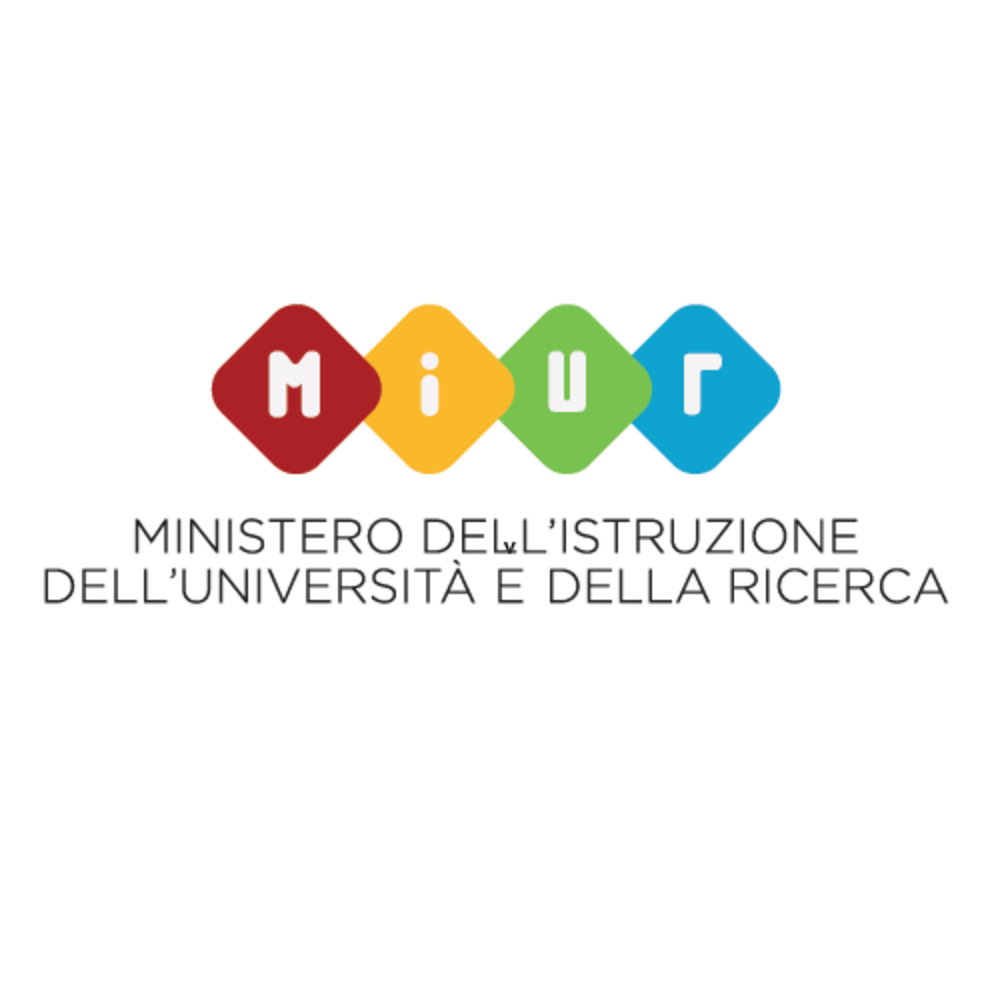 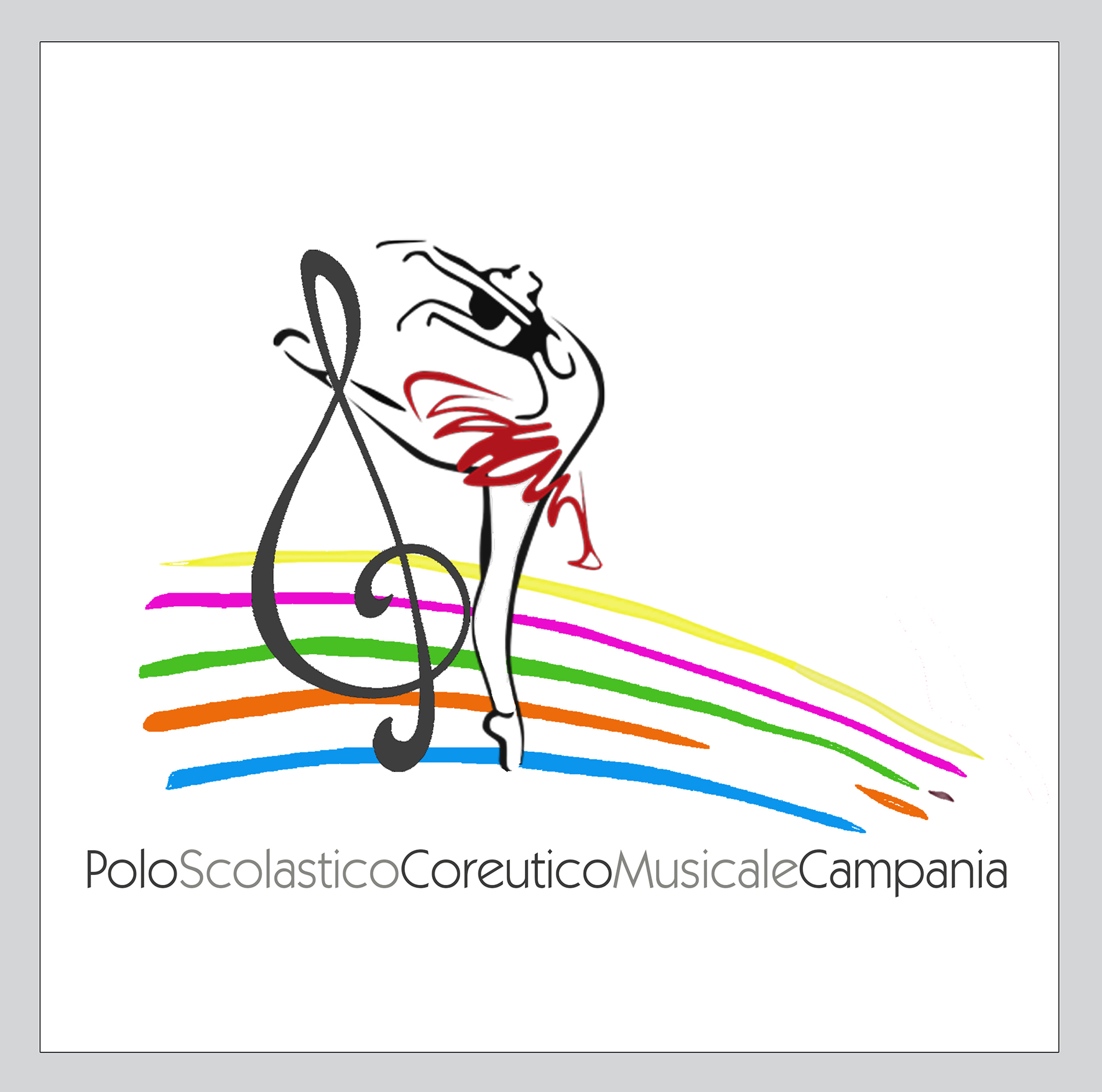 DOMANDA DI PARTECIPAZIONEALLE AUDIZIONI PER LA FORMAZIONE DELLE ORCHESTRE E CORO REGIONALI DEL POLO DEI LICEI MUSICALI E COREUTICI DELLA REGIONE CAMPANIAAll’Ufficio Scolastico Regionaleper la Campania  Dati candidatoOrchestra scelta per l’audizione (in caso di scelta di più di un’orchestra, mettere un numero per esprimere la preferenza): LIBERATORIA ALL’USO DELLE IMMAGINIAutorizzazione/Liberatoria I sottoscritti padre/tutore…………………………madre…………………………. genitori/tutore  dell’alunno/a……………………………del Liceo Musicale………………………………………………………. di …………………………………………..AUTORIZZANOL’Ufficio Scolastico Regionale per la Campania e i Licei Musicali della Campania, con esclusione assoluta di ogni forma di lucro e a titolo definitivo, ad effettuare riprese audio/video della persona del proprio figlio/a;a effettuare e diffondere le registrazioni delle immagini e/o degli interventi in video e in voce, anche mediante riduzioni o adattamenti, e a farle circolare, in ambito nazionale e internazionale, senza limitazione di spazio e di tempo, tramite Internet, piattaforme  social e di videoconferenza,  nonché tramite le emittenti  televisive pubbliche e private, quelle satellitari, i canali outdoor, e/o i loro aventi causa;Ai sensi e per gli effetti degli art. 13 e 23 del D. L.gs. n. 196/2003, si autorizza il trattamento dei dati personali.data 	…………….							Firme……………………………………………………………………………………COGNOMENOMENato aResidenteviavian°Telefonom@ilClasse frequentataChiede di partecipare all’audizione per il seguente strumento:Chiede di partecipare all’audizione per il seguente strumento:Chiede di partecipare all’audizione per il seguente strumento:Chiede di partecipare all’audizione per il seguente strumento:Eventuale strumento affineEventuale strumento affineArea 1Orchestra SinfonicaOrchestra di FiatiArea 2Orchestra Etno-PopolareOrchestra a PlettroArea 3Orchestra JazzArea 4Ensemble di Musica AnticaArea 5Ensemble di PianofortiArea 6Ensemble di PercussioniArea 7CoroBrani scelti per la prima provaBrani scelti per la seconda prova  (se prevista per l’orchestra scelta)Brani scelti per la prima prova con strumento affine (se scelto)Brani scelti per la seconda prova con strumento affine (se scelto)DataFirma candidatoFirma candidatoFirma genitore (per studenti minorenni)Firma genitore (per studenti minorenni)Visto Dirigente scolasticoVisto Dirigente scolastico